Unsere Kirche bleibt kalt!Wir sparen Energie.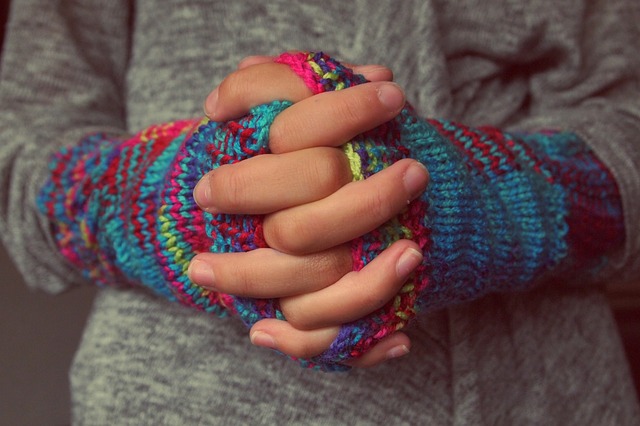 Für das Klima – für uns alle!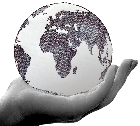 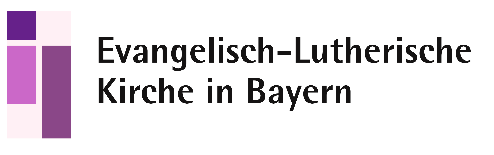 